Jerry Can w/Tap*It is also possible to get a Jerry Can without a tap if the tapped variety are not readily available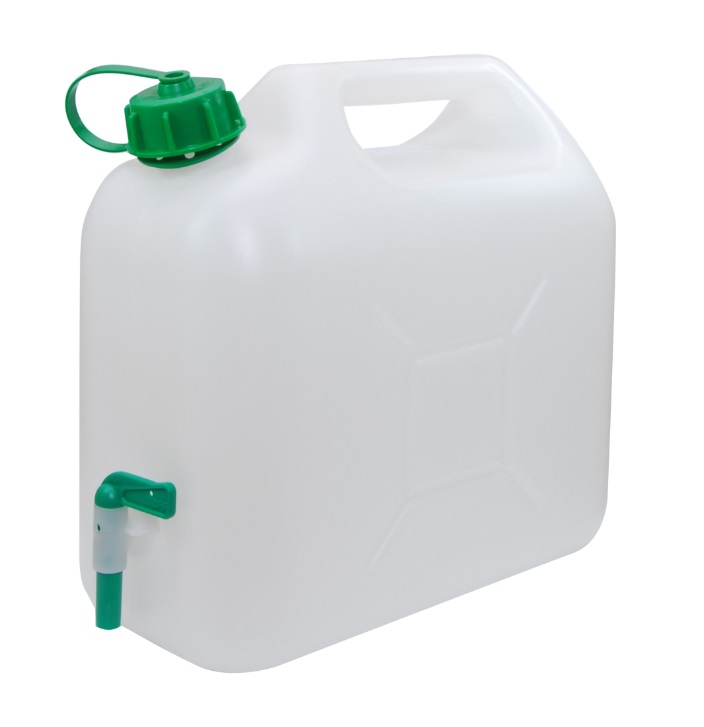 